Уважаемые коллеги!Просим вас принять участие во всероссийском конкурсе «Профсоюзный репортер», объявленном Общероссийским Профсоюзом образования. Это уникальная возможность рассказать о своей работе, опубликоваться на страницах всероссийского издания газеты «Мой профсоюз». Номинации журналистского профсоюзного состязания связаны с Годом спорта, здоровья, долголетия в Общероссийском Профсоюзе образования: Номинации конкурса:  «Лайфхак от первички». Заметки, репортажи о здоровьесберегающих проектах, спортивных мероприятиях, походах, физминутках и т. п. «Персона». Рассказ о работниках системы образования (в формате очерка или интервью), которые поддерживают себя в хорошей спортивной форме, долгожителях, инициаторах спортивных мероприятий.  «В здоровом теле – здоровый дух». Репортаж о спортивной (здоровьесберегающей) акции территориальной, региональной (межрегиональной) профсоюзной организации, в том числе проведенной онлайн.  «Жизнь в радость». Лонгрид о деятельности региональной организации Общероссийского Профсоюза образования по сохранению здоровья работников системы образования.  «Культура против стресса». Заметка о мероприятии профсоюзной организации любого уровня, задача которого – сохранение психического здоровья работников системы образования (консультация психолога, поход в театр, заседание читательского клуба и так далее).К участию в конкурсе приглашаются журналисты, профсоюзные работники любого уровня (профсоюзный актив, члены молодежных советов, ветераны профсоюзного движения и так далее), учащиеся образовательных организаций среднего образования и их родители, студенты различных уровней профессионального образования, педагоги всех уровней образования – члены Профсоюза.Конкурс проводится с 1 марта по 1 ноября 2021 года. Материалы принимаются до 1 ноября 2021 года включительно по электронной почте prof.reporter2021@mail.ruЛучшие материалы в течение 2021 года будут публиковаться в газете «Мой профсоюз» и на сайте www.eseur.ru.По итогам конкурса каждый участник получает электронный сертификат. Победители в номинациях награждаются электронными дипломами и памятными призами.Положение о конкурсе прилагается.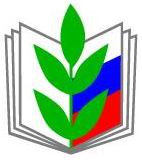 ОБЩЕРОССИЙСКИЙ ПРОФСОЮЗ ОБРАЗОВАНИЯТАТАРСКАЯ РЕСПУБЛИКАНСКАЯ ОРГАНИЗАЦИЯ ПРОФЕССИОНАЛЬНОГО СОЮЗА РАБОТНИКОВ НАРОДНОГО ОБРАЗОВАНИЯ И НАУКИ РФ(ТАТАРСКАЯ РЕСПУБЛИКАНСКАЯ ОРГАНИЗАЦИЯ ОБЩЕРОССИЙСКОГО ПРОФСОЮЗА ОБРАЗОВАНИЯ)ПРЕДСЕДАТЕЛЬ420012, г. Казань, ул. Муштари, д. 9, офис 316
тел.: +7 (843) 238-96-04,https://www.edunion.ru, mail: info@edunion.ruОКПО 02641832 ОГРН 1021600002710, ИНН/КПП 1655002709/165501001Председателям территориальных, первичных профсоюзных организаций, специалистам по информационной работе
___________________ № __________На № 8__ от _4 марта 2021 г.______Председателям территориальных, первичных профсоюзных организаций, специалистам по информационной работеВсероссийский конкурс «Профсоюзный репортер-2021»Председатель Рескома Профсоюза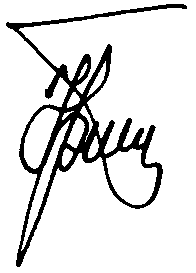          Ю.П. Прохоров